Ålands lagtings beslut om antagande avLandskapslag om ändring av landskapslagen om parkeringsbot	I enlighet med lagtingets beslut 	upphävs 16-18 §§ landskapslagen (1971:15) om parkeringsbot samt	ändras lagens 4 § 2 mom. och 15 §, av dessa lagrum 15 § 1 mom. sådant det lyder i landskapslagen 2000/31, som följer: 4 §- - - - - - - - - - - - - - - - - - - - - - - - - - - - - - - - - - - - - - - - - - - - - - - - - - - -	Parkeringsboten tillfaller landskapet.- - - - - - - - - - - - - - - - - - - - - - - - - - - - - - - - - - - - - - - - - - - - - - - - - - - -15 §	I 5a kap. vägtrafiklagen (1983:27) för landskapet Åland finns bestämmelser om flyttning av fordon.__________________	Denna lag träder i kraft den__________________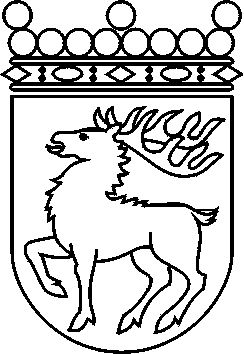 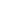 Ålands lagtingBESLUT LTB 12/2018BESLUT LTB 12/2018DatumÄrende2018-03-21LF 7/2017-2018	Mariehamn den 21 mars 2018	Mariehamn den 21 mars 2018Gun-Mari LindholmtalmanGun-Mari LindholmtalmanVeronica ThörnroosvicetalmanViveka Eriksson  vicetalman